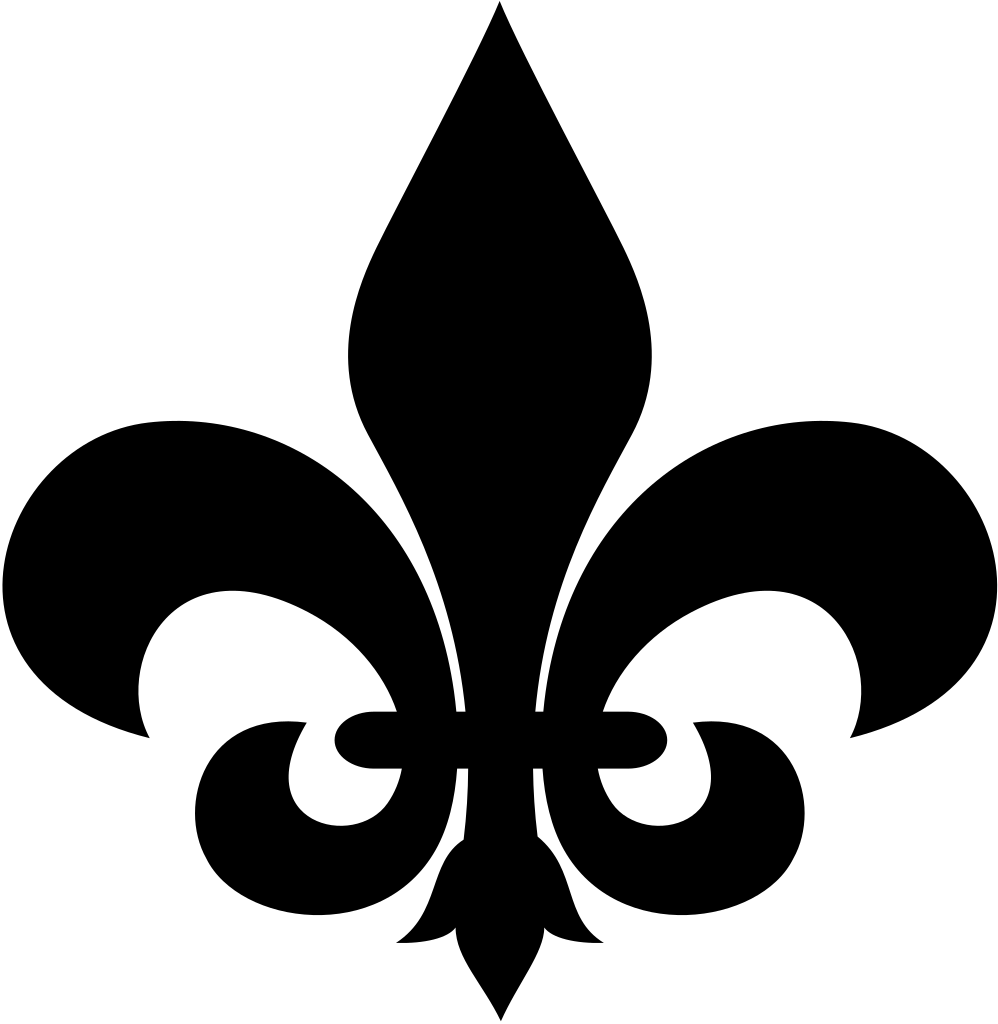 MinutesVillage of jeromesville 3 December 2019Meeting MinutesDecember 3, 20197:00 PMMayor Spade called the Special Session to order at 7:00pm. The Pledge of Allegiance was recited. Roll was taken. Present were Farraro, Ritter, Bonnell, Sockwell.Caitlin Rayburn was nominated as the Village Administrator. Farraro moved to accept the nomination. Bonnell seconded. Motion carried unanimously. Bonnell moved to adjourn the meeting. Ritter seconded. Mayor Spade adjourned the meeting at 7:30pm.________________________________________Randy Spade, Mayor_________________________________________Krystal Reynolds, Council Clerk